ŻABKI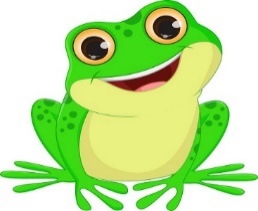 Kwiecień 2024 r.Tematyka zajęć edukacyjnych:Mamy różne charaktery 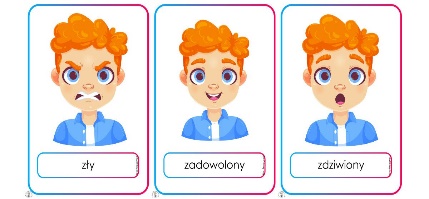 Przewidywane osiągnięcia dzieci:− określą swój nastrój− wezmą udział w zabawach orientacyjno-porządkowych− wysłuchają wiersza Barbary Szelągowskiej Moje emocje− rozwiążą zagadki pantomimiczne− wysłuchają i nauczą się piosenki Niełatwo nas pomylić− poznają podstawowe wartości, którymi należy się kierować− wypowiedzą się na temat swoich marzeń− poznają określenia: długi, krótki− wypowiedzą się na temat swoich talentów− poszerzą wiedzę o emocjach− odróżnią zachowania pozytywne i negatywne− poznają pojęcie dobry uczynek− wypowiedzą się na temat przyjaźni− będą brać udział w zabawach konstrukcyjnych− wykonają pracę plastyczną Przyjacielskie stworkiWiosna na wsi 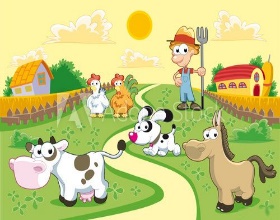 Przewidywane osiągnięcia dzieci:− określą swój nastrój− wysłuchają opowiadań Ewy Stadtmüller Wiejskie ustronie oraz Wiktorii Kowalskiej i Macieja Ciechomskiego Czekolada niezgody− dowiedzą się, jak się nazywają domy zwierząt wiejskich− będą dobierać rymy− rozpoznają głosy wybranych zwierząt wiejskich− utworzą zdrobnienia wybranych słów− wysłuchają i nauczą się piosenki Wiosna na wsi− będą szeregować figurki zwierząt według wielkości− będą szeregować kredki według długości− dowiedzą się, jak się nazywają dzieci zwierząt wiejskich− dowiedzą się, czego potrzebuje rolnik do pracy− dowiedzą się, jakie produkty powstają z mleka i wełny− przygotują plakat wspólnie z N.− rozwiążą zagadki− poszerzą wiedzę na temat emocji− poznają sposoby radzenia sobie z zazdrością− wykonają makietę wiejskiego podwórka− wykonają pracę plastyczną Makieta wiejskiego podwórkaDbamy o przyrodę 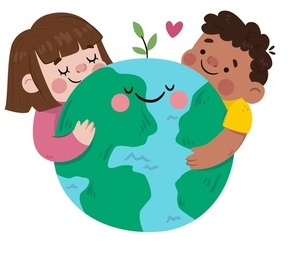 Przewidywane osiągnięcia dzieci:- wysłuchają opowiadania Barbary Szelągowskiej Oszczędzajmy wodę, dbajmy o przyrodę!− wysłuchają rymowanki i wiersza Martyny Marzec− określą swój nastrój− wysłuchają i nauczą się piosenki Piosenka ekologiczna− wykonają pracę plastyczną Dzień Ziemi− utrwalą datę, kiedy obchodzony jest Międzynarodowy Dzień Ziemi− udzielą odpowiedzi na pytanie, dlaczego dbanie o Ziemię jest ważne− powiedzą, w jaki sposób można dbać o naszą planetę− zdobędą informację na temat roli roślin w życiu człowieka− wykonają tulipany z papieru kolorowego− określą, dlaczego ważne jest segregowanie śmieci− utrwalą kolory pojemników na odpady− określą, co oznaczają kolory pojemników na odpady− dowiedzą się, czym jest recykling− wykonają kodeks przyjaciela przyrody− wykonają odznakę przyjaciela przyrody− dowiedzą się, dlaczego ważne jest oszczędzanie wody− określą, w jaki sposób można oszczędzać wodęPolska – moja ojczyzna 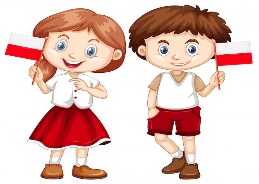 Przewidywane osiągnięcia dzieci:− poznają legendę o powstaniu Krakowa− wysłuchają opowiadania Agaty Widzowskiej Festyn− poznają cechy charakterystyczne swojego regionu− wysłuchają piosenki Rodzinny kraj i ją zaśpiewają− będą rozwijać słownictwo− dowiedzą się, jakie są polskie symbole narodowe− poznają narzędzia do pomiaru płynów− wykonają doświadczenia związane z mierzeniem objętości płynów− będą rozwijać wyobraźnię− poznają flagi różnych państw− dowiedzą się, jaka jest flaga Unii Europejskiej− dowiedzą się, kiedy jest Dzień Flagi− wysłuchają hymnu Polski− poznają Polskie miasta i zabytki− wykonają pracę plastyczną Flaga Rzeczypospolitej Polskiej− wykonają pracę plastyczną na papierze ściernym− będą grały na różnych instrumentach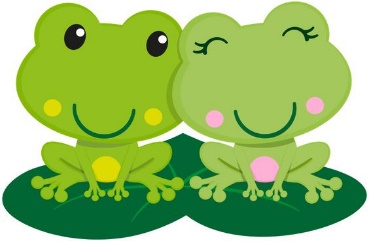 